IGR BRAND REPUTATION INDEX©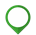 ORDER FORMABOUT THE REPORTSSELECT LEVEL OF REPORTINGSELECT ISLAND(S) FOR REPORTINGPLEASE SIGN AND SEND A COPY TO ISLAND GLOBAL RESEARCH: info@islandglobalresearch.comISLAND GLOBAL RESEARCH WILL SIGN AND RETURN TO CONFIRM RECEIPT OF YOUR ORDEROrganisation name: Contact name:Address:Email:Invoice contact name:Invoice contact email:Island Global Research produces reports on the IGR Brand Reputation Index© every six months. More details about the Index and reporting options are available on our website: https://www.islandglobalresearch.com/Brand-Reputation-IndexThe first report available is for Autumn 2019. From 2020, reports will be released twice a year (Spring and Autumn). Reports are sent to the client by email as PDF documents. Invoices are issued following the release of each report.  To subscribe please select your preferred level of reporting and islands for reporting. Please see Terms and Conditions for permitted use of the reports, duration and termination.STANDARD REPORT - £600 per report per islandYour brand’s reputation, relative to the average of others on your island and in your sector tracked over time.COMPREHENSIVE REPORT - £1,000 per report per islandAs standard report, plus additional insight on the reputation of your brand compared to the range of scores in your sector and amongst selected competitors.BESPOKE REPORTInsights from the comprehensive report and additional analysis tailored to your needs. Contact us to discuss your reporting needs. info@islandglobalresearch.com / 01481 716227.JERSEYGUERNSEYI agree to the IGR Brand Reputation Index© Terms and Conditions (available for download at: https://www.islandglobalresearch.com//Content/Files/IGR-Brand-Reputation-Index-Terms-and-Conditions.pdf)Client Signature:Client Signature:Print Name:Print Name:Position:Position:Date:Date:IGR Director Signature:Print Name:LINDSAY JEFFERIESPosition:MANAGING DIRECTORDate: